Imoddus proposal: Developing a toolbox to distinguish apple mutants for DUS testingDocument prepared by an expert from the European UnionDisclaimer:  this document does not represent UPOV policies or guidanceThe Annex to this document contains a copy of a presentation on “Imoddus proposal: Developing a toolbox to distinguish apple mutants for DUS testing”, prepared by an expert from the European Union, to be made at the sixteenth session of the Working Group on Biochemical and Molecular Techniques and DNA-Profiling in Particular (BMT). [Annex follows]Imoddus proposal: Developing a toolbox to distinguish apple mutants for DUS testingPresentation prepared by an expert from the European Union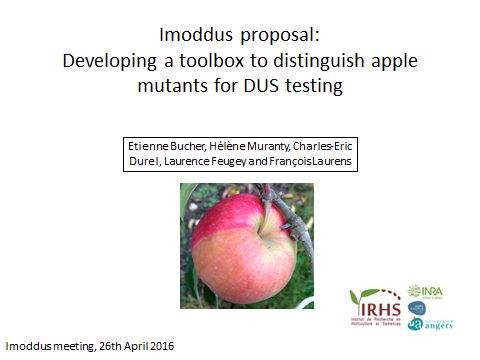 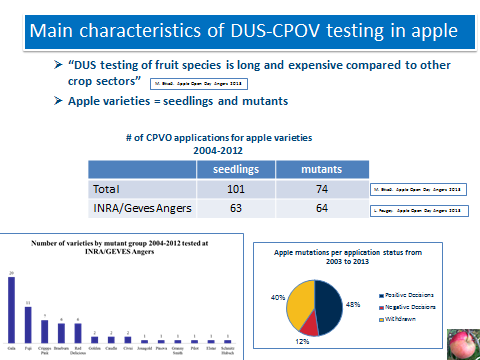 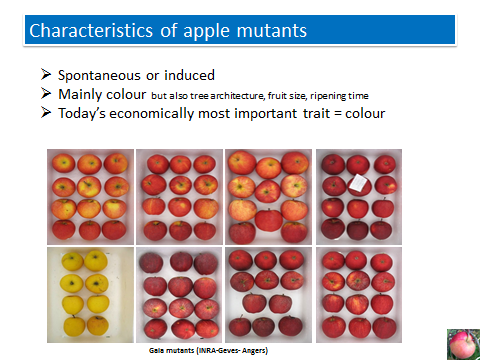 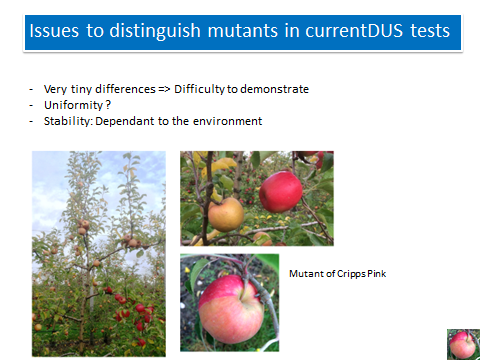 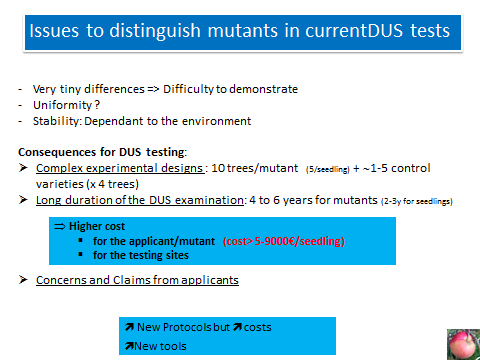 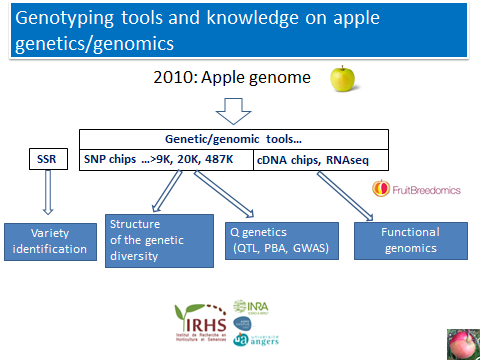 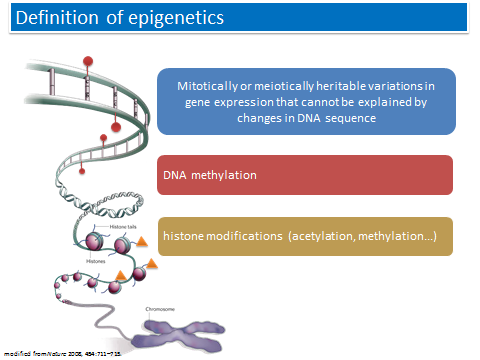 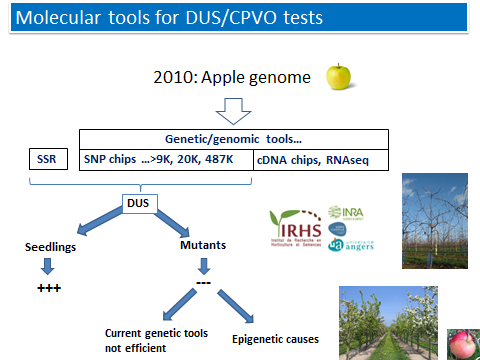 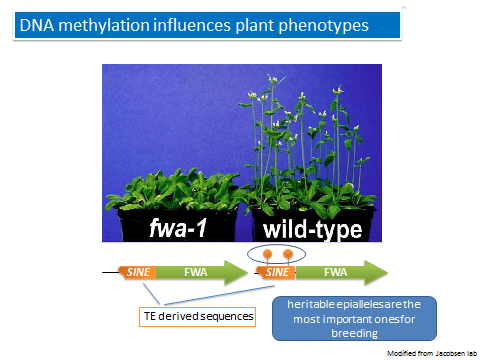 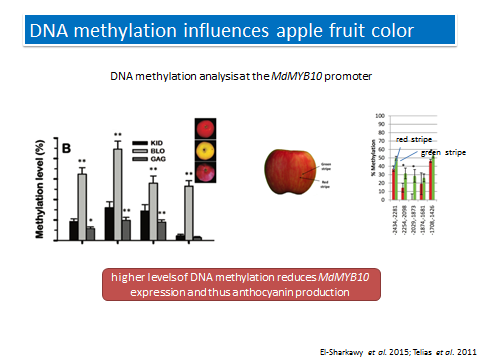 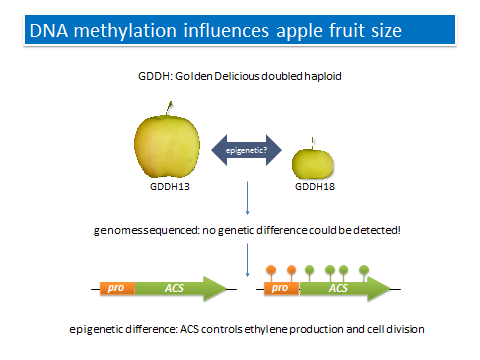 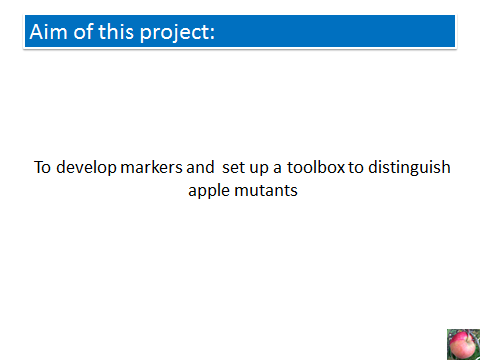 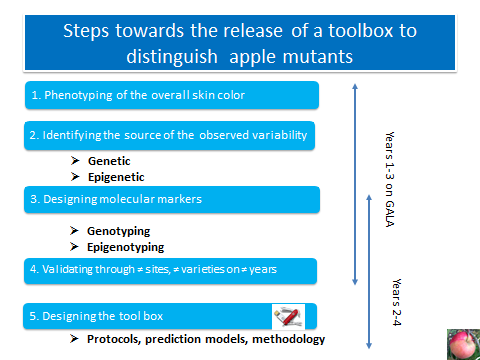 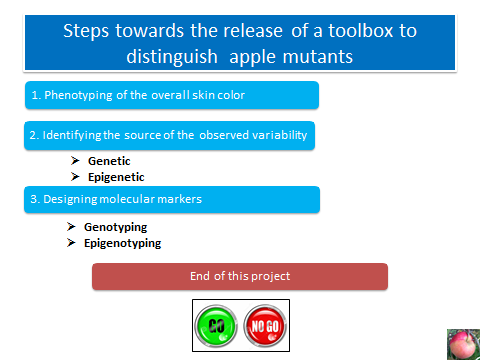 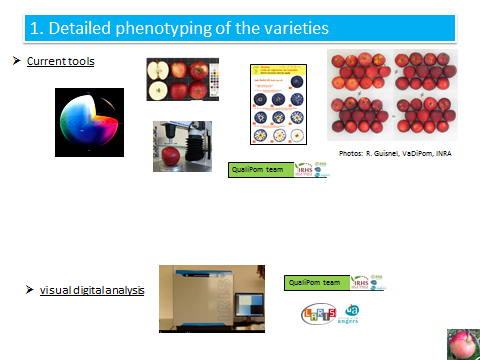 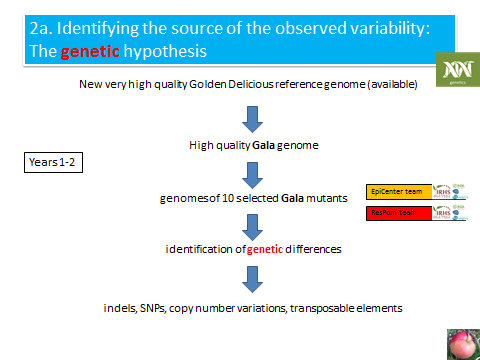 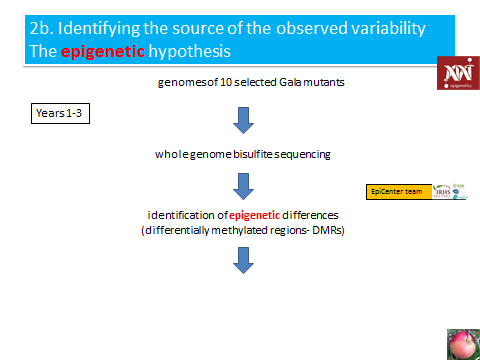 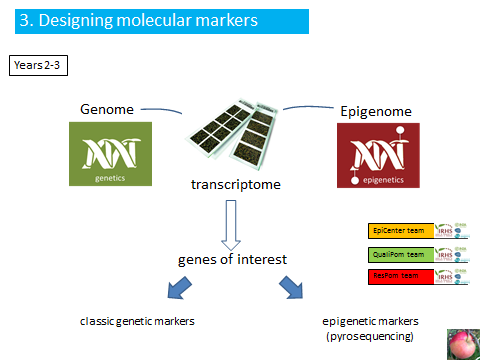 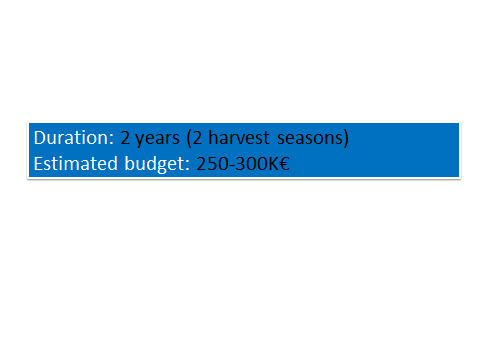 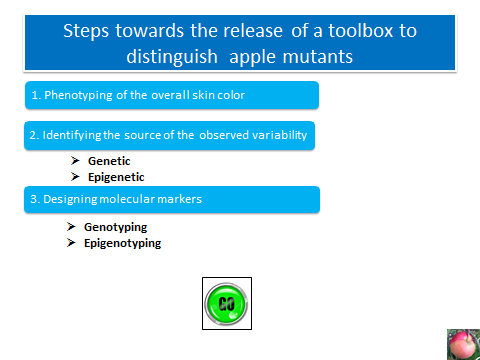 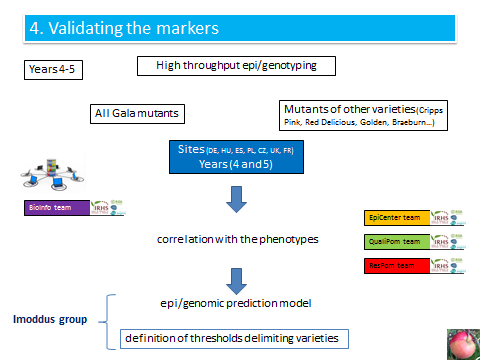 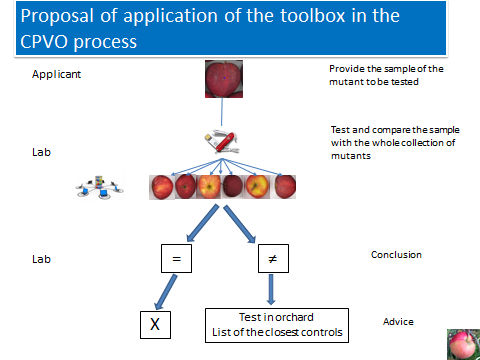 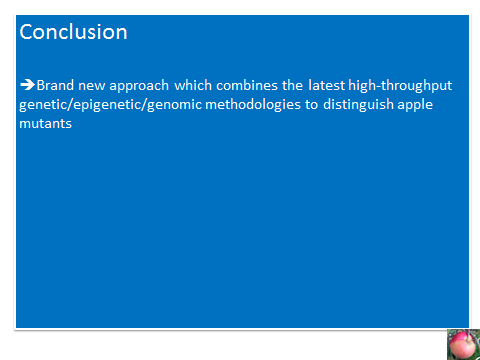 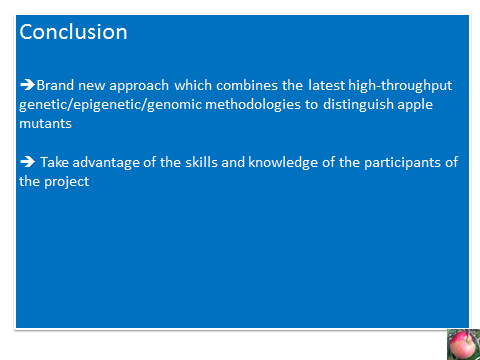 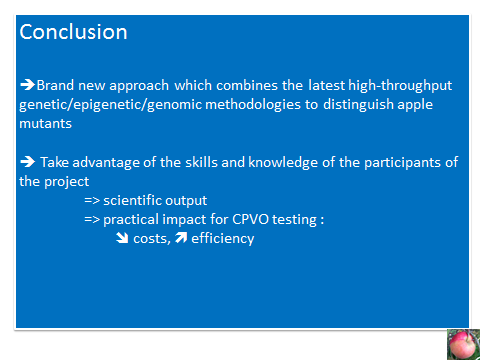 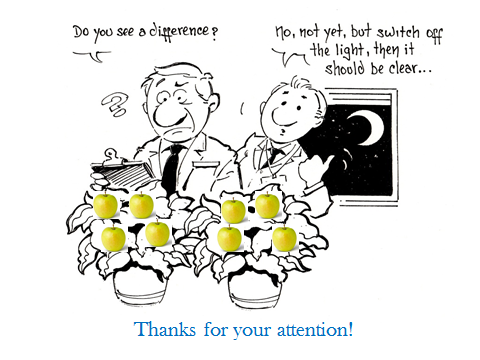  [End of Annex and of document]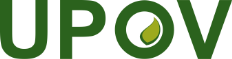 EInternational Union for the Protection of New Varieties of PlantsWorking Group on Biochemical and Molecular Techniques 
and DNA-Profiling in ParticularSixteenth Session
La Rochelle, France, November 7 to 10, 2017BMT/16/15 Rev.Original:  EnglishDate:  November 1, 2017